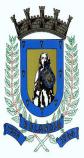 SECRETARIA MUNICIPAL DE EDUCAÇÃOEDUCAÇÃO INFANTIL – ROTEIROATIVIDADES COMPLEMENTARES DE ESTUDO – COVID 19ESCOLA/ CMEI MUNICIPAL: CMEI ZILDA ARNSPROFESSORA: JACQUELINETURMA: INFANTIL 1 – CRIANÇAS BEM PEQUENAS (1 ANO)ROTEIRO DE RECUPERAÇÃO DE ATIVIDADES DO 2º SEMESTRESEGUNDA- FEIRA DIA 07 DE DEZEMBROTERÇA- FEIRA DIA 08 DE DEZEMBROQUARTA-FEIRA DIA 09 DE DEZEMBROQUINTA-FEIRA DIA 10 DE DEZEMBROSEXTA-FEIRA DIA 11 DE DEZEMBROO QUE VOCÊ VAIESTUDAR:SABERES E CONHECIMENTOS:VALORES PARA A VIDA EM SOCIEDADE; FAMÍLIA E ESCOLA.NOÇÃO TEMPORAL.SONS DO CORPO, DOS OBJETOS E DA NATUREZA.PARA QUEVAMOSESTUDARESSESCONTEÚDOS?CAMPO DE EXPERIÊNCIA: O EU, O OUTRO E O NÓS: (EI02EO01) DEMONSTRAR ATITUDES DE CUIDADO E SOLIDARIEDADE NA INTERAÇÃO COM CRIANÇAS E ADULTOS.DEMONSTRAR SENTIMENTOS DE AFEIÇÃO PELAS PESSOAS COM AS QUAIS INTERAGE.ESPAÇOS, TEMPOS, QUANTIDADES, RELAÇÕES E TRANSFORMAÇÕES.(EI02ET04) IDENTIFICAR RELAÇÕES ESPACIAIS (DENTRO E FORA, EM CIMA, EMBAIXO, ACIMA, ABAIXO, ENTRE E DO LADO) E TEMPORAIS (ANTES, DURANTE E DEPOIS).PARTICIPAR DE MOMENTOS DE EXPLORAÇÃO DOS DIAS DA SEMANA COM MÚSICA.TRAÇOS, SONS, CORES E FORMAS;(EI02TS03) UTILIZAR DIFERENTES FONTES SONORAS DISPONÍVEIS NO AMBIENTE EM BRINCADEIRAS CANTADAS, CANÇÕES, MÚSICAS E MELODIAS.PERCEBER SONS DA NATUREZA: BARULHO DE ÁGUA, CHUVA, CANTO DE PÁSSARO, RUÍDOS E SONS DOS ANIMAIS, DENTRE OUTROS.COMO VAMOSESTUDAR OSCONTEÚDOS?ATIVIDADE DO DIA: DESCOBRINDO OS SONS; ESTMULAÇÃO AUDITIVA: MAMÃE ESTA ATIVIDADE É BEM SIMPLES E GOSTOSA DE FAZER. PASSE A MÚSICA PARA A SUA CRIANÇA ASSISTIR UMA VEZ, NA SEGUNDA VEZ OBSERVE SE ELA IDENTIFICARÁ OS SONS. DEPOIS CONVERSE COM ELA, MOSTRE O VÍDEO, PARE O VÍDEO E DIGA: OLHA FILHO QUE SOM É ESTE? SE ELA JÁ FALA PERGUNTE A ELA, SE ESTÁ EM DESENVOLVIMENTO DA FALA VERBALIZE CORRETAMENTE O NOME DO QUE É E PEÇA PARA ELA REPETIR A MANEIRA DELA. Link da atividade: https://youtu.be/1eiGSX0t-ncO QUE VOCÊ VAIESTUDAR:SABERES E CONHECIMENTOS:RITMOS; MÚSICAS E DANÇAS.CLASSIFICAÇÃO DOS OBJETOS DE ACORDO COM ATRIBUTOS;PARA QUEVAMOSESTUDARESSESCONTEÚDOS?CAMPO DE EXPERIÊNCIA: TRAÇOS, SONS, CORES E FORMAS;(EI02TS03) UTILIZAR DIFERENTES FONTES SONORASDISPONÍVEIS NO AMBIENTE EM BRINCADEIRAS CANTADAS, CANÇÕES, MÚSICAS E MELODIAS.OUVIR MÚSICAS DE DIFRENTES RITMOS E ESTILOS.ESPAÇOS, TEMPOS, QUANTIDADES, RELAÇÕES E TRANSFORMAÇÕES(EI02ET05) CLASSIFICAR OBJETOS, CONSIDERANDO DETERMINADO ATRIBUTO (TAMANHO, PESO, COR, FORMA ETC.).EXPLORAR E DESCOBRIR AS PROPRIEDADES DOS OBJETOS E MATERIAIS: TAMANHO, MASSA, COR, FORMA, DENTRE OUTRAS.COMO VAMOSESTUDAR OSCONTEÚDOS?ATIVIDADE DO DIA: HISTÓRIA DAS FORMAS: MAMÃE PARA ESTA ATIVIDADE VOCÊ PRECISARÁ DE PELO MENOS TRÊS OBJETOS COM A FORMA ARREDONDADA. ASSISTA Á HISTÓRIA PRIMEIRO E PRESTE ATENÇÃO NA ORIENTAÇÃO FINAL DE COMO REALIZAR ESTA ATIVIDADE. PASSE A HISTÓRIA PARA ASUA CRIANÇA, DEPOIS MOSTRE PARA ELA OS OBJETOS ARREDONDADOS DEIXE-A EXPLORAR E TIRE FOTOS. Link da atividade: https://youtu.be/xp0TiXAX4IsO QUE VOCÊ VAIESTUDAR:SABERES E CONHECIMENTOS:RITMOS; MÚSICAS E DANÇAS.ELEMENTOS DO MEIO NATURAL E CULTURALPARA QUEVAMOSESTUDARESSESCONTEÚDOS?CAMPO DE EXPERIÊNCIA: TRAÇOS, SONS, CORES E FORMAS;(EI02TS03) UTILIZAR DIFERENTES FONTES SONORASDISPONÍVEIS NO AMBIENTE EM BRINCADEIRAS CANTADAS, CANÇÕES, MÚSICAS E MELODIAS.OUVIR MÚSICAS DE DIFRENTES RITMOS E ESTILOS.CORPO, GESTOS E MOVIMENTOS.(EI02CG05) DESENVOLVER PROGRESSIVAMENTE AS HABILIDADES MANUAIS, ADQUIRINDO CONTROLE PARA DESENHAR, PINTAR, RASGAR, FOLHEAR, ENTRE OUTROS.MANUSEAR ELEMENTOS DO MEIO NATURAL E OBJETOS PRODUZIDOS PELO HOMEM.COMO VAMOSESTUDAR OSCONTEÚDOS?BRINCADEIRA: ATIVIDADE DA GARRAFA: PARA ESTA ATIVIDADE MAMÃE VOCÊ PRECISARÁ DE UMA GARRAFA PET DE QUALQUER TAMANHO, E OS PALITOS DE SORVETE ENVIADOS NO KIT DE MATERIAIS QUE VOCÊ PEGOU NO CMEI. SENTE DE FRENTE COM A SUA CRIANÇA PEGUE A GARRAFA E MOSTRE PARA ELA O QUE ELA DEVERÁ FAZER. QUE É COLOCAR OS PALITOS DENTRO DA MESMA, UM DE CADA VEZ, DEPOIS DÊ A GARRAFA NA MÃO DELA E UM PALITO E VEJA SE ELA COMPREENDEU A ATIVIDADE.  O QUE VOCÊ VAIESTUDAR:SABERES E CONHECIMENTOS:RITMOS; MÚSICAS E DANÇASSISTEMA ALFABÉTICO DE REPRESENTAÇÃO DA ESCRITA E MECANISMOS DE ESCRITA;PARA QUEVAMOSESTUDARESSESCONTEÚDOS?CAMPO DE EXPERIÊNCIA: TRAÇOS, SONS, CORES E FORMAS(EI02TS03) UTILIZAR DIFERENTES FONTES SONORASDISPONÍVEIS NO AMBIENTE EM BRINCADEIRAS CANTADAS, CANÇÕES, MÚSICAS E MELODIAS.OUVIR MÚSICAS DE DIFRENTES RITMOS E ESTILOS.ESCUTA, FALA, PENSAMENTO E IMAGINAÇÃO.(EI02EF09). MANUSEAR DIFERENTES INSTRUMENTOS E SUPORTES DE ESCRITA PARA DESENHAR, TRAÇAR LETRAS E OUTROS SINAIS GRÁFICOS.TER CONTATO VISUAL COM SUA IMAGEM (FOTO), JUNTAMENTE COM A ESCRITA DO NOME.COMO VAMOSESTUDAR OSCONTEÚDOS?ATIVIDADE DO DIA: QUAL É A LETRA DE SEU NOME? MAMÃE COLOQUE O VÍDEO DA MÚSICA ENQUANTO ELA ASSISTI AO VÍDEO PEGUE DUAS FOLHAS SE VOCÊ TIVER DE SULFITE OU FOLHA DE UM CADERNO GRANDE. SE A FOLHA FOR GRANDE DIVIDA-A AO MEIO, ESCREVA APENAS A PRIMEIRA LETRA DO NOME DA SUA CRIANÇA. DEPOIS QUE ELA ASSITIR O VÍDEO PEGUE UM DOS PAPÉIS COM A PRIMEIRA LETRA E MOSTRE PARA ELA E PERGUNTE: OLHA FILHO O QUE É ISSO? SE ELA JÁ FALA DEIXA QUE TENTE RESPONDER Á SUA MANEIRA, SE ELA ESTÁ COM A FALA EM DESENVOLVIMENTO DIGA PARA ELA, ESTA É A LETRA DO SEU NOME E DIGA O NOME DA LETRA. DEIXE ESTA FOLHA NA MÃO DELA E DEIXE QUE ELA EXPLORE ENQUANTO ISSO ESPALHE OS OUTRO TRÊS PAPÉIS PELA CASA E VEJA SE ELA TRARÁ ATÉ VOCÊ IDENTIFICANDO QUE É A LETRA DO NOME DELA.Link da música: https://youtu.be/CtOxUoEO4ksO QUE VOCÊ VAIESTUDAR:SABERES E CONHECIMENTOS:RITMOS; MÚSICAS E DANÇAS.MANIFESTAÇÕES CULTURAIS;PARA QUEVAMOSESTUDARESSESCONTEÚDOS?CAMPO DE EXPERIÊNCIA: TRAÇOS, SONS, CORES E FORMAS;(EI02TS03) UTILIZAR DIFERENTES FONTES SONORASDISPONÍVEIS NO AMBIENTE EM BRINCADEIRAS CANTADAS, CANÇÕES, MÚSICAS E MELODIAS.OUVIR MÚSICAS DE DIFRENTES RITMOS E ESTILOS.CORPO, GESTOS E MOVIMENTOS.EI02CG01). APROPRIAR-SE DE GESTOS E MOVIMENTOS A SUA CULTURA NO CUIDADO DE SI E NOS JOGOS E BRINCADEIRAS.PARTICIPAR DE BRINCADEIRAS ENVOLVENDO CANTIGAS, RIMAS, LENDAS, PARLENDAS OU OUTRAS SITUAÇÕES QUE ENVOLVAM MOVIMENTOS CORPORAIS.COMO VAMOSESTUDAR OSCONTEÚDOS?BRINCADEIRA: MÚSICA “CARANGUEJO NÃO É PEIXE”: ESTA ATIVIDADE MAMÃE SERÁ BEM SIMPLES E GOSTOSA DE REALIZAR PASSE O VÍDEO PARA A SUA CRIANÇA ASSISTIR, DEPOIS CANTE COM ELA E A INCENTIVE A IMITAR OS MOVIMENTOS FEITOS NA MÚSICA. OKLink da atividade: https://youtu.be/h9DDiQLAVW0